To All Members of the Council -You are hereby summoned to attend the meeting of Islip Parish Council at the Sports Pavilion, Toll Bar Rd, Islip on 15th July 2021 at 7.15pm for the purpose of transacting the following business-signed Claire Tilley- Parish Clerk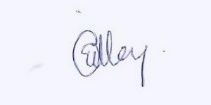 Agenda Public Session Members of the public can address the Council for 3 minutes each through the Chair in relation to any item on the Agenda, in accordance with the Standing Orders adopted by the Council.   To receive apologies for absence To receive declarations of Members’ Interest on the Agenda To approve the Minutes of the last meeting 17th June 2021 Planning – none received on production of AgendaGovernance –all councillor to re-sign acceptance for electronic receipt of papersFinance To receive and approve the Financial Report, Bank reconciliation & Payments Due for July 2021 (Attached)  Highways – To receive a report from Cllr Taylor and decide on any actions requiredVAS update- spare batteries needed to avoid downtime- resolve to approve quote of £236 & VAT. To also receive quote for backboards for increased awareness -TBARecreation Ground-            a) To receive the rec checks from councillors and decide on any course of action            b) To receive and note Annual RoSPA report and discuss any remedial works required -ie Strimming/broken surfaces and other minor repairs. Bird spikes quote to be agreed £90& VAT            c) to discuss request from Bowls Club for a finger post sign to be added to the rec sign for increased awareness. Sports Field- a) To receive a brief written report from Cllr Maxwell           b) To note any outcome from Sports Committee meeting 14th July           c) Succession planning for Sports Field- to resolve to agree to increase Clerks hours by three per month, to take over large administrative tasks from Cllr Maxwell Community Matters/Updates-             a) Any response from Drayton Estates re Bridleway fence             b) Discuss possibility of offering financial assistance to help maintain churchyard             d) Lowick Road broken fencing- any response             e) to discuss installing a second planter on grass at corner of Nene View -quote of £1220 & VAT not including soil/plants or licenseTo receive District & County Councillors’ Reports – For Information Only To receive the Clerk’s Update and correspondence received-           a) To note Clerk away Sept 6th-14th. Could meeting due on 16th be moved to 23rd?            b) Defibrillators. Weekly rec check showed missing spare pads. Spoke to company who provide them- there is no need for spare set- comes linked with battery. However, the pads/charger in Pavilion Defib will have expired- new one to be ordered.   Opportunity to update colleagues – For Information Only Close of meeting- Next meeting – Sept  TBC 7.15pm